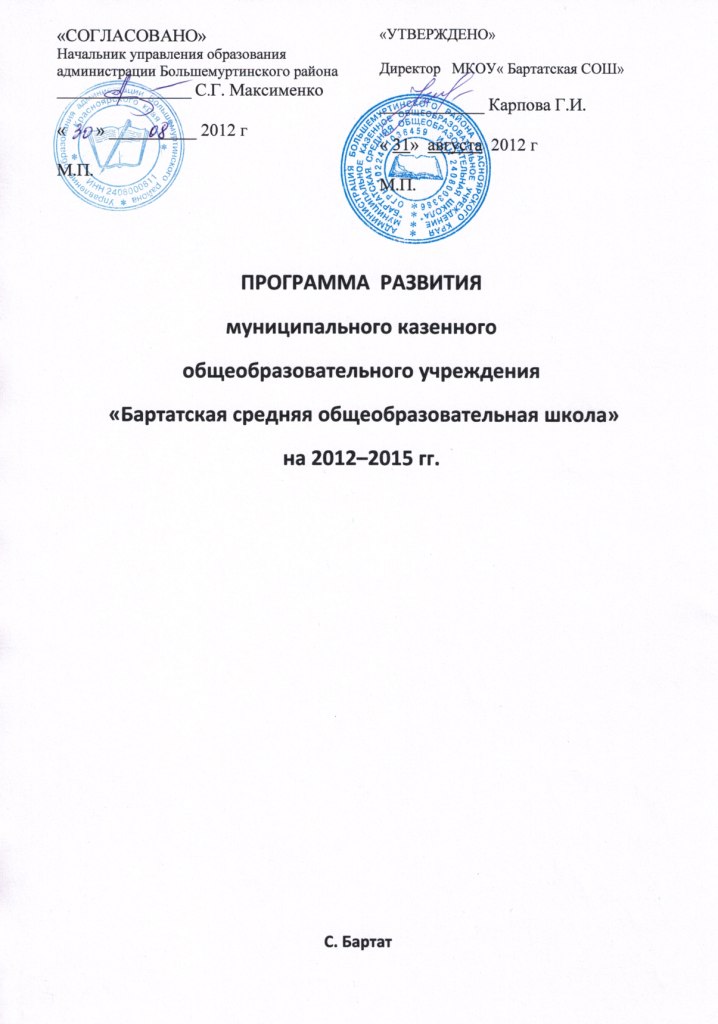 СодержаниеПаспорт Программы …………………………………………………………………………..3Пояснительная записка……………………………………………………………………….5Цель, задачи и мероприятия Программы	………………………………………….7Планируемые результаты реализации Программы………………………… 8Объемы и источники финансирования Программы…………………………12Паспорт программы развития муниципального казенного общеобразовательного учреждения «Бартатская средняя общеобразовательная школа»____________________________________________________* Требованиям к условиям реализации  основной образовательной программы начального общего  образования» М. 2009.2. Пояснительная запискаРезультативность обучения. Показателями работы Школы являются результаты аттестации выпускников каждой ступени образования.В начальной школе в среднем за три последних года процент выполнения краевых  контрольных  работ по русскому языку составляет 60%,  по математике 60%, что не соответствует требованиям федеральной службы по контролю. Результаты итоговой аттестации за курс основной школы в новой форме: процент выполнения работ по русскому в среднем за три года составляет 70% по математике - 60%. На «4» и «5»  по русскому языку справляются 30% обучающихся,  по математике -  20%.  По предметам по выбору при 100% выполнении работ    на «4» и «5» справляются   100% выпускников. Результаты ЕГЭ:  Стабильные результаты по русскому языку (средний бал – 60), математике (средний балл- 42), биологии, физике.  Средний балл по иностранному языку и информатике на уровне краевого. Материально-техническое обеспечение. Одной из причин невысоких результатов является несоответствие предметно-образовательной среды требованиям к условиям реализации образовательных программ начального, основного и среднего  общего образования.  Начальная школа обеспечена печатными пособиями   на 75%. Обеспечение  необходимыми техническими средствами обучения составляет  40% .  Демонстрационными пособиями кабинеты обеспечены на 60%.  В кабинетах начальной школы  собственного учебно-практического и лабораторного оборудования нет,   для реализации образовательной программы по окружающему миру используется оборудование из специализированных кабинетов средней школы. Нет специализированного кабинета музыки, кабинета ИЗО. Ученическая мебель в кабинетах начальных классов заменена на 90%. В основной школе оснащенность  учебного процесса  составляет 60%В  старшей школе -  65% , часть оборудования устарела. Имеется один компьютерный класс,  нагрузка на один компьютер 15 учеников. Подключен Интернет:  тип подключения ADSL, скорость подключения 256 Mb/c.  Средняя скорость подключения к Интернету на  одной машине 21,3 Мb/c . При  одновременной работе  в режиме ON-LINE   скорость  Интернета падает до 5 Mb/c.  Имеется 2 мультимедийных проектора.Оснащенность  спортзала составляет 80%. Есть спортивная площадка. Оборудование - футбольные ворота. 40% школьной мебели не соответствуют требованиям СанПиН.  Состояние здания и помещений.  Все виды благоустройства (отопление, водоснабжение, канализация)  имеют высокую степень изношенности.  Наблюдается  разрушение  стен, фундамента, отсутствие отмостки.*Не обеспечивается целостность внутренней отделки стен, полов в помещениях школьного здания (рекреация 1,2 этажей, лаборантская биологии, кабинет начального класса), недостаточно технологического оборудования на пищеблоке**. Не обеспечивается  оптимальная освещенность  в учебных помещениях, т.к.   используются лампы накаливания мощностью 100Вт***. Нет части ограждения,  нет системы управления контроля доступа в учреждение,  нет  системы видеонаблюдения  внутреннего и наружного (для обеспечения контроля за прилегающей территорией), отсутствуют металлодетекторы - все это  не соответствует оптимальным требованиям безопасности.*** *Количество обучающихся в Школе  88 при проектной   наполняемости 170.  ____________________________________________________________________*   Акт  осмотра здания образовательного учреждения  в соответствии с распоряжением главы Администрации Большемуртинского района №8 от  20.05.2009 г. **    СанПиН  п.2.4.5.2409 – 08.****Предписание Роспотребнадзора №3251/з  ОТ 21.10 2011, № 3330/з от 28.10.2011*****Акт обследования объекта образования  комиссией  Отдела  внутренних дел по Большемуртинскому району от 15.08.2011г.3.1. Цель, задачи и мероприятия программыЦелью программы является комплексное  улучшение  условий  образовательного процесса для повышения качества образования и увеличения количества  обучающихся в Школе.      Для достижения поставленной цели планируется решение следующих задач:1. Достичь  качества результатов  обучения по федеральным, краевым измерителям (ЕГЭ, ГИА, ККР)  не ниже уровня средних краевых показателей;2. Создать  современную учебную и предметно-деятельностную среду;3.  Создать безопасные  и комфортные условия  в соответствии с требованиями  государственных надзорных органов;4.   Увеличить контингент обучающихся с 88  до 100 человек.         Основные мероприятия программы - мероприятия по созданию необходимых условий, соответствующих современным требованиям к образовательному процессу.4. Планируемые результаты реализации ПрограммыТаблица 1Показатели результативности реализации ПрограммыЦель: комплексное  улучшение  условий  образовательного процесса для повышения качества образования и увеличения количества  обучающихся в Школе.      Задача 1. Достичь  качества результатов  обучения по федеральным, краевым измерителям (ЕГЭ, ГИА, ККР)  не ниже уровня средних краевых показателейЗадача 2. Создать современную учебную и предметно-деятельностную среду.Задача 3. Создать безопасные  и комфортные условия в соответствии с                   требованиями  государственных надзорных органов.Задача 4. Увеличить контингент обучающихся с 88  до 100 человек.Отчет по результатам реализации Программы представляется в виде аналитической записки с приложением Таблица 2Финансово-экономические показатели реализации Программы 5.  Объем и источники финансирования ПрограммыОсновным направлением расходов на 2012-2014 гг. являются:Приобретение учебного оборудования;Частичный  ремонт здания .Таблица 3Направления расходов  на реализацию ПрограммыТаблица 4Объемы и источники финансирования программы развития ШколыИспользование возмещения расходов по программе «Повышение эффективности деятельности органов местного самоуправления в Красноярском крае» на 2011-2013гг.Таблица 5Приобретение учебного  оборудования (краевой бюжет)(для введения новых федеральных  государственных образовательных с стандартов ( ФГОС))                                                                                                Таблица 6Приобретение  мебелиТаблица 7Перечень объектов капитального  и частичного ремонтаТаблица 8Перечень технологического оборудования пищеблока (по программе ОБЖ)Наименование программы развития муниципального казенного общеобразовательного учреждения  «Бартатская  средняя общеобразовательная школа»Программа развития муниципального казенного общеобразовательного учреждения  «Бартатская  средняя общеобразовательная школа» на 2012–2014 гг. (далее – программа)Наименование муниципального общеобразовательного учреждения  Муниципальное казенное общеобразовательное учреждение  «Бартатская  средняя общеобразовательная школа» (далее – Школа)Наименование органа исполнительной власти Большемуртинского района, осуществляющего функции и полномочия учредителя от имени Большемуртинского района в отношении муниципального учреждения Администрация Большемуртинского района Основание для разработки программы (наименование и реквизиты нормативного правового акта)Распоряжение главы администрации Большемуртинского района от  10.11. . №255.Цель программыкомплексное  улучшение  условий  образовательного процесса для повышения качества образования и увеличения количества  обучающихся в Школе.      Задачи программы развития1.  Достичь  качества результатов  обучения по федеральным, краевым измерителям (ЕГЭ, ГИА, ККР)  не ниже уровня средних краевых показателей;2. Создать  современную учебную и предметно-деятельностную среду*; 3.  Создать безопасные  и комфортные условия образовательного процесса  в соответствии с требованиями  государственных  надзорных  органов;4.    Увеличить контингент обучающихся с 88 до 100 человек.Показатели результативности  программы 1.Достижение  качества результатов  обучения  (ЕГЭ, ГИА, ККР)  уровня средних краевых показателей по федеральным, краевым измерителям;2.  Обеспечение  степени соответствия учебной среды требованиям к условиям реализации  основной образовательной программы начального общего образования общего  образования  до 100%, основного и среднего общего образования до 95%; 3.Устранение нарушений требований к состоянию здания и помещений, выявленных государственными  надзорными органами;4. Увеличение количества обучающихся с 88 до 100 человек;5.Увеличение средней  наполняемости  классов с 8,8 до 9,1; 6.Увеличение численности учащихся на 1 учителя  с 5,8 до 6,6.Источники и объемы финансирования программы Средства краевого и средства местного  бюджета. Всего на 2012–2014 годы     32385,1 тыс. руб.,в том числе за счет средств  местного  бюджета:2012 год -      10561,5 тыс. руб.2013 год -      10911,8  тыс. руб.2014 год –     10911,8  тыс. руб.№ п/ппоказателиЕдиница измеренияПланируемые значения показателейПланируемые значения показателейПланируемые значения показателей№ п/ппоказателиЕдиница измеренияОчередной финансовый год и плановый период Очередной финансовый год и плановый период Очередной финансовый год и плановый период № п/ппоказателиЕдиница измерения2012201320141.1Результат  ЕГЭПо русскому языкуСредний балл6060,560,71.2Результат ЕГЭ по математикеСредний балл4242,542,71.3Результат ГИА  по русскому языкуПроцент выполнения7070,170,21.4Результат ГИА по математикеПроцент выполнения6060,160,21.5Результат ККР по русскому языкуПроцент выполнения7578801.6Результат  ККР по математикеПроцент выполнения757880№ п/ппоказателиЕдиница измеренияПланируемые значения показателейПланируемые значения показателейПланируемые значения показателей№ п/ппоказателиЕдиница измеренияОчередной финансовый год и плановый период Очередной финансовый год и плановый период Очередной финансовый год и плановый период № п/ппоказателиЕдиница измерения2012201320142.1Оснащенность образовательного процесса в  начальной  школеПроцент1002.2Оснащенность образовательного процесса в  основной   школеПроцент752.3Оснащенность образовательного процесса в  старшей  школеПроцент 75№ п/ппоказателиЕдиница измеренияПланируемые значения показателейПланируемые значения показателейПланируемые значения показателей№ п/ппоказателиЕдиница измеренияОчередной финансовый год и плановый период Очередной финансовый год и плановый период Очередной финансовый год и плановый период № п/ппоказателиЕдиница измерения2012201320143.1Ремонт электроосветительной системы  Количество устраненных нарушений требований гос. контролирующих органов13.2 Частичный  ремонт внутренних стенКоличество устраненных нарушений требований гос. контролирующих органов23.3  Частичный  ремонт половКоличество устраненных нарушений требований гос. контролирующих органов13.4Замена окон Количество устраненных нарушений требований гос. Контролирующих органов113.5Замена дверейКоличество устраненных нарушений требований гос. контролирующих органов13.6Капитальный ремонт отопленияКоличество устраненных нарушений требований гос. контролирующих органов13.7частичный  ремонт наружных стен, отмостки, крылецКоличество устраненных нарушений требований гос. контролирующих органов13.8Частичный ремонтогражденияКоличество устраненных нарушений требований гос. контролирующих органов13.9 Установка систем видеонаблюденияКоличество устраненных нарушений требований гос. контролирующих органов13.10Приобретение технологического оборудования пищеблокаКоличество устраненных нарушений требований гос. контролирующих органов222№ п/ппоказателиЕдиница измеренияПланируемые значения показателейПланируемые значения показателейПланируемые значения показателей№ п/ппоказателиЕдиница измеренияОчередной финансовый год и плановый период Очередной финансовый год и плановый период Очередной финансовый год и плановый период № п/ппоказателиЕдиница измерения2012201320144.1.Организация подвозаПаспорт школьного маршрута24.2.Соотношение  «обучающиеся/педагогические работники»коэфф.6,67,78,84.3Соотношение «обучающиеся/ обслуживающий персонал»коэфф.5,96,06,7№ п/пПоказателиЕд. измерения Настоящее состояние2011г, планируемый приростПланируемые значения показателейПланируемые значения показателейПланируемые значения показателей№ п/пПоказателиЕд. измерения Настоящее состояние2011г, планируемый приростОтчетный финансовый год и плановый периодОтчетный финансовый год и плановый периодОтчетный финансовый год и плановый период№ п/пПоказателиЕд. измерения Настоящее состояние2011г, планируемый прирост201220132014 Прирост стоимости основных фондовТыс.руб.155,6274,6278,6278,6 Численность обучающихсячеловек88129195100Количество классов- комплектовкласс-комплект101101011Средняя наполняемость классачеловек8,81.19,19,59,9 Количество педагогических работниковчеловек150151515Численность  обслуживающего персоналачеловек170171717Соотношение  «обучающиеся/педагогические работники»коэфф.5,80,86,066,36,6Соотношение «обучающиеся/ обслуживающий персонал»коэфф.5,10, 785,355,595,88Фонд оплаты трудатыс. рублей7842,07901,68251,88251,8Среднемесячная заработная плататыс.рублей18,618,819,619,6Объемы финансирования за счет средств краевого бюджетаТыс.рублей7121,67181,27499,6 7499,6№ п/п№ п/пНаименованиеПланируемые расходы, тыс. руб.Планируемые расходы, тыс. руб.Планируемые расходы, тыс. руб.Планируемые расходы, тыс. руб.Планируемые расходы, тыс. руб.Планируемые расходы, тыс. руб.Планируемые расходы, тыс. руб.№ п/п№ п/пНаименованиеВсего2012 год2012 год2013 год2013 год2014 год2014 год1123445566Цель:   комплексное  улучшение  условий  образовательного процесса для повышения качества образования и увеличения количества  обучающихся в Школе.   Цель:   комплексное  улучшение  условий  образовательного процесса для повышения качества образования и увеличения количества  обучающихся в Школе.   Цель:   комплексное  улучшение  условий  образовательного процесса для повышения качества образования и увеличения количества  обучающихся в Школе.   Цель:   комплексное  улучшение  условий  образовательного процесса для повышения качества образования и увеличения количества  обучающихся в Школе.   Цель:   комплексное  улучшение  условий  образовательного процесса для повышения качества образования и увеличения количества  обучающихся в Школе.   Цель:   комплексное  улучшение  условий  образовательного процесса для повышения качества образования и увеличения количества  обучающихся в Школе.   Цель:   комплексное  улучшение  условий  образовательного процесса для повышения качества образования и увеличения количества  обучающихся в Школе.   Цель:   комплексное  улучшение  условий  образовательного процесса для повышения качества образования и увеличения количества  обучающихся в Школе.   11Задача 2.   Создать  современную учебную и предметно-деятельностную средуЗадача 2.   Создать  современную учебную и предметно-деятельностную средуЗадача 2.   Создать  современную учебную и предметно-деятельностную средуЗадача 2.   Создать  современную учебную и предметно-деятельностную средуЗадача 2.   Создать  современную учебную и предметно-деятельностную средуЗадача 2.   Создать  современную учебную и предметно-деятельностную средуЗадача 2.   Создать  современную учебную и предметно-деятельностную средуЗадача 2.   Создать  современную учебную и предметно-деятельностную среду1.11.1Приобретение учебного оборудования135,045,045,045,045,045,045,01.21.2Приобретение мебели64,840,840,812,012,012,012,01.3.1.3.  Приобретение оборудования спортивного двора15,05,05,05,05,05,05,0Итого по задаче 2214,890,890,862,062,062,062,022Задача 3. Создать безопасные  и комфортные условия образовательного процесса  в соответствии с требованиями  государственных надзорных органов.Задача 3. Создать безопасные  и комфортные условия образовательного процесса  в соответствии с требованиями  государственных надзорных органов.Задача 3. Создать безопасные  и комфортные условия образовательного процесса  в соответствии с требованиями  государственных надзорных органов.Задача 3. Создать безопасные  и комфортные условия образовательного процесса  в соответствии с требованиями  государственных надзорных органов.Задача 3. Создать безопасные  и комфортные условия образовательного процесса  в соответствии с требованиями  государственных надзорных органов.Задача 3. Создать безопасные  и комфортные условия образовательного процесса  в соответствии с требованиями  государственных надзорных органов.Задача 3. Создать безопасные  и комфортные условия образовательного процесса  в соответствии с требованиями  государственных надзорных органов.Задача 3. Создать безопасные  и комфортные условия образовательного процесса  в соответствии с требованиями  государственных надзорных органов.2.12.1Разработка проектно-сметной документации, положительное заключение на проектно-сметную документацию на ремонт электрокотельной.200,0200,0200,0Итого на разработку проектно-сметной документацииИтого на разработку проектно-сметной документации200,0200,0200,02.7Ремонт электроосветительной системы  Ремонт электроосветительной системы  116,036,036,080,080,02.8 Частичный  ремонт внутренних стен Частичный  ремонт внутренних стен15,215,215,22.9  Частичный  ремонт полов  Частичный  ремонт полов189,639,639,6150,0150,02.10Замена окон Замена окон 320,0160,0160,0160,0160,02.11Замена  входных дверейЗамена  входных дверей250,0250,0250,02.12Капитальный ремонт отопленияКапитальный ремонт отопления2200,02200,02200,02.13частичный  ремонт наружных стен, отмостки, крылецчастичный  ремонт наружных стен, отмостки, крылец1500,0--1500,01500,02.14Частичный ремонтогражденияЧастичный ремонтограждения3,01,01,01,01,01,01,02.15 Установка систем видеонаблюдения Установка систем видеонаблюдения120,0----120,0120,02.16Приобретение технологического оборудования пищеблокаПриобретение технологического оборудования пищеблока105,056,056,033,033,016,016,0Итого по задаче 3Итого по задаче 35018,8147,8147,82594,02594,02277,02277,03Задача 4: Увеличить контингент обучающихся  с 91до 100 человек Задача 4: Увеличить контингент обучающихся  с 91до 100 человек Задача 4: Увеличить контингент обучающихся  с 91до 100 человек Задача 4: Увеличить контингент обучающихся  с 91до 100 человек Задача 4: Увеличить контингент обучающихся  с 91до 100 человек Задача 4: Увеличить контингент обучающихся  с 91до 100 человек Задача 4: Увеличить контингент обучающихся  с 91до 100 человек Задача 4: Увеличить контингент обучающихся  с 91до 100 человек Задача 4: Увеличить контингент обучающихся  с 91до 100 человек 3.1увеличение количества подвозимых детей по имеющимся маршрутам увеличение количества подвозимых детей по имеющимся маршрутам --------Итого по задаче 4Итого по задаче 4--------ВСЕГО:ВСЕГО:5233,65233,6238,6238,62656,02656,02339,02339,0№п/пНаименование источникаВсего, 
тыс. рублейСумма, тыс.рублейСумма, тыс.рублейСумма, тыс.рублей№п/пНаименование источникаВсего, 
тыс. рублей2012201220141.местный бюджет5233,6238,62656,02339,0№п/пНаименование источникаВсего, 
тыс. рублейСумма, тыс.рублейСумма, тыс.рублейСумма, тыс.рублей№п/пНаименование источникаВсего, 
тыс. рублей2012201320141.Краевой бюджет4137922529,01516№ п/пНаименованиеВсего, 
тыс. руб.2012 год2013 год2014 год№ п/пНаименованиеВсего, 
тыс. руб.Сумма, 
тыс. руб.Сумма, 
тыс. руб.Сумма, 
тыс. руб.1оборудование для начальной  школы (1-4кл)343,0343,02оборудование для основной школы  (5-9кл)343,0343,03Библиотека (медиатека)15,05,05,05,04компьютер90,030,030,030,05спортивное оборудование45,015,015,015,06акустическая система  50,050,07интерактивная доска70,070,0ИТОГО956,050,0393,0513,0№ п/пНаименованиеВсего, тыс.руб.2012 год2013 год2014 год№ п/пНаименованиеВсего, тыс.руб.Сумма, 
тыс. руб.Сумма, 
тыс. руб.Сумма, 
тыс. руб.1Приобретение классной доски для  начальной  школы45,015,015,015,02Приобретение мебели для основной и старшей школы54,018,018,018,03Приобретение мебели для библиотеки,  актового зала, административных помещений.25,0-10,0-15,0ИТОГО124,033,0      43,0        48,0№ п/пНаименование объектаОбъём капитальных вложений, тыс. руб.Объём капитальных вложений, тыс. руб.Объём капитальных вложений, тыс. руб.Объём капитальных вложений, тыс. руб.№ п/пНаименование объектаочередной финансовыйгод и плановый периодочередной финансовыйгод и плановый периодочередной финансовыйгод и плановый периодИТОГО№ п/пНаименование объекта2012 год2013 год2014 годИТОГОЗамена окон160,0160,0320,0Замена  дверей250,0250,0Ремонт полов в кабинетах и коридорах39,6150,0189,6Ремонт  отопления2200,02200,0Ремонт электрических сетей36,080,0116,0Ремонт отмостки, наружных стен, крылец1500,01500,0Ремонт   ограждения1,01.01,03.0ИТОГО76,62361,02141,04578,6№п/пНаименование Кол-воЦенаВ тыс.руб.Сумма в тыс.руб.1Кухонный инвентарь120,0120,02протирочная машина145,045,03двухгнездная ванна для стеклянной посуды 111,011,0ИТОГОИТОГОИТОГО376,0